2. mellékleta 14/2017. (XII.29.) önkormányzati rendelethezTelepülésképi szempontból meghatározó területek lehatárolásaA térképen pirossal jelölt területek településképiszempontból meghatározó belterületek.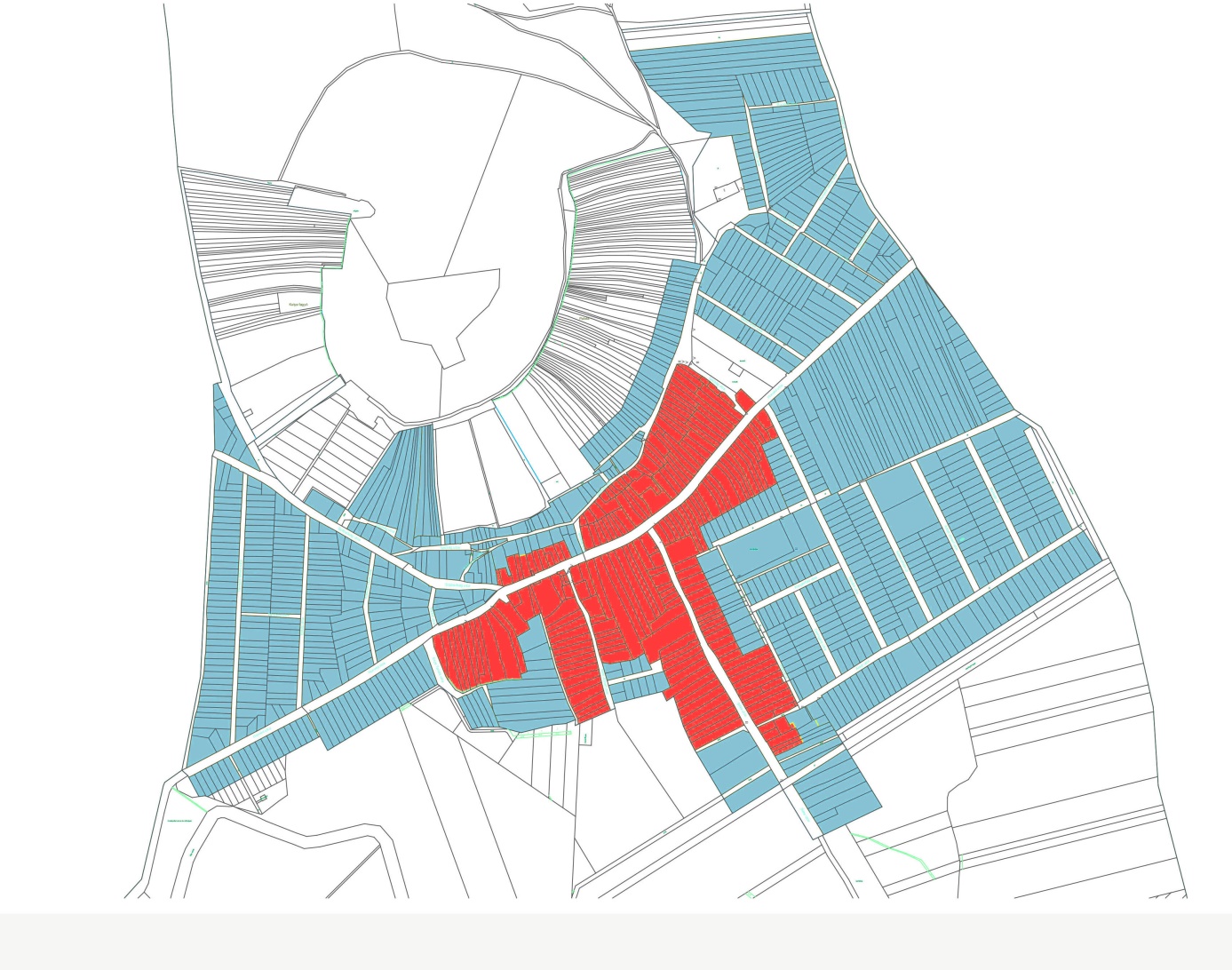 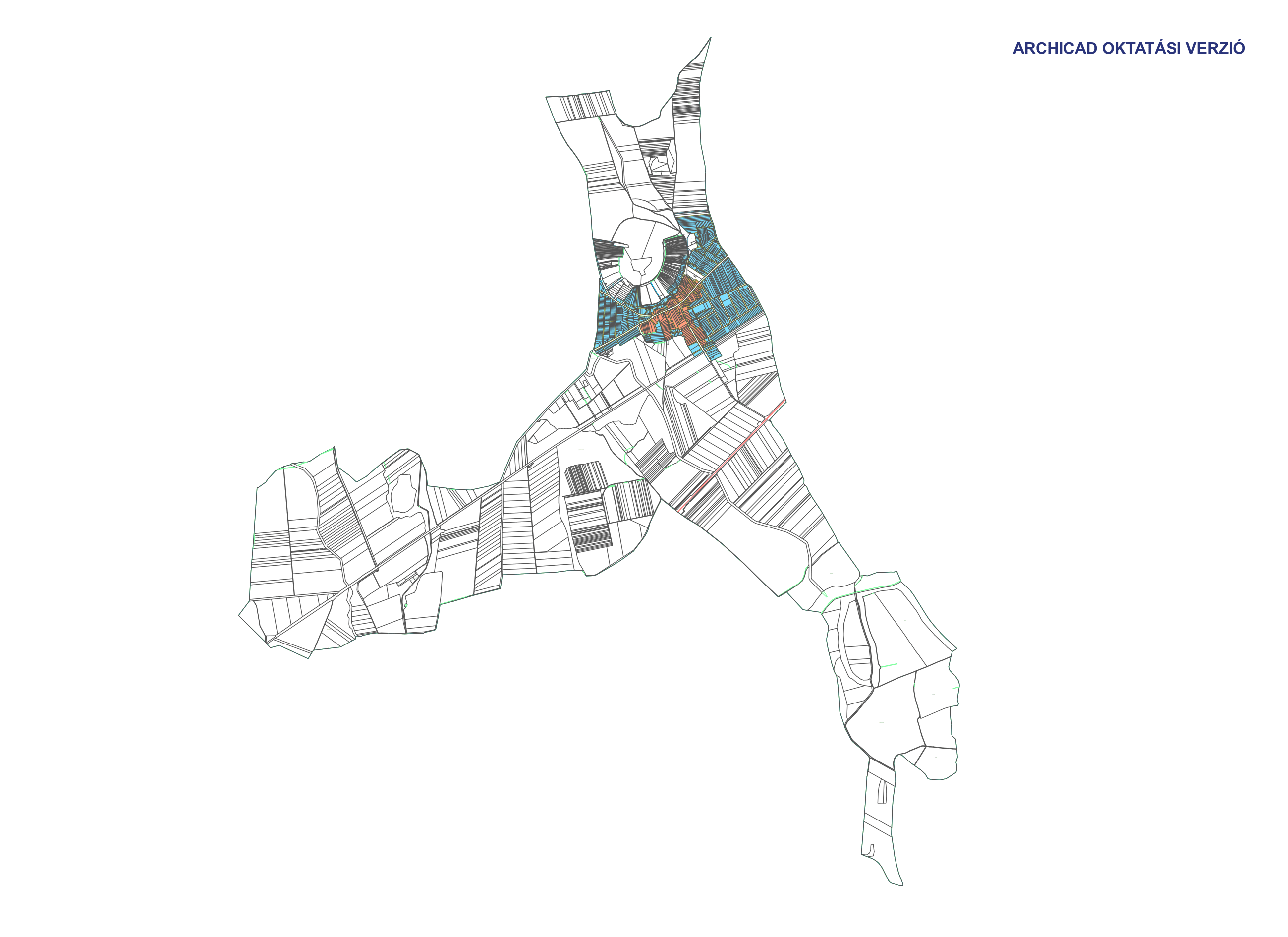 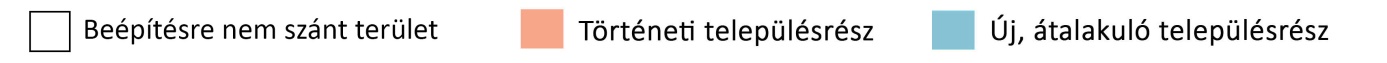 